Temat; Mam prawo do zabawy.Data: 3.06.2020r.Zabawy rozwijające współpracę w grupie- dobra zabawa.Odpowiedz na pytania; Czy dzieci na całym świecie są podobne do siebie? Co lubią robić niezależnie od  tego, gdzie żyją i w jakim mówią  języku? Wymyśl zabawy , w jakie mogłyby pobawić się dzieci z każdego zakątka na świecie. Propozycje zabaw, w które możesz się pobawić wspólnie z rodzicami, rodzeństwem.Pomoce: klocki, puzzle, kulki z papieru, książka, deska do krojenia , kubki. „Budujemy wieżę”- buduj  swoją wieżę z klocków, rodzic, rodzeństwo niech buduje swoją wieżę, kto z was wybuduje ją najszybciej wygrywa.      ( Umawiamy się wcześniej jaka wysoka ma być wieża).„ Układam puzzle”- wybierz swoje ulubione  puzzle , drugie ulubione puzzle wybiera rodzic, rodzeństwo, waszym zadaniem jest układanie puzzli na czas,( puzzle muszą mieć tę samą liczbę elementów).„ Dmuchnij kuleczkę z papieru” – dmuchnij papierową kuleczkę na stole, następnie kuleczkę dmucha na stole rodzic, która kuleczka  szybciej dotarła do celu ( trzeba wyznaczyć sobie punkt startu i mety)„ Wyścig”- wyznaczamy start i metę . Do mety skaczemy na jednej nodze , jak najszybciej potrafimy.( czas mierzymy stoperem)„ Afrykański wyścig”- zamiast bańki na wodę , którą noszą mieszkańcy Afryki , kładziemy na głowie książkę . Należy dobiec do mety z książką na głowie tak , aby nie spadła.( czas mierzymy stoperem)„ Zręczny kelner”- bierzemy deseczkę do krojenia , kładziemy na niej 2 kubki . Należy dobiec do mety,  tak aby kubki nie spadły z tacy.Po  zakończeniu konkurencji zjedz wspólnie z bliskimi ulubiony deser lub lody .Zajęcia umuzykalniające Temat: Poznajemy poloneza.Zabawa : „ Kroki” .Poruszaj się przy dowolnej muzyce. Na hasło kroki wypowiedziane przez rodzica wykonuj kroki głośno je licząc.Posłuchaj nagrania tańca „ Polonez”. Odpowiedz na pytanie ;W jakim tempie jest ten taniec?Posłuchaj. Taniec ten wykonywano w  dawnych czasach na królewskich dworach. Obecnie poloneza tańczy się na balach związanych z uroczystym zakończeniem nauki w szkole , ale nie tylko. Jest to dostojny taniec , kiedyś nazywany chodzonym, pieszym lub powolnym, w zależności od regionu , w którym był tańczony. Nazwy te podkreślały charakter kroków poloneza, które opierają się na wolnym, dostojnym chodzie.Zabawa „ Spacer w rytm poloneza”. Poruszaj się w rytm poloneza .Poproś rodzica o włączenie tańca poloneza , który tańczą pary.( youtube). Przyjrzyj się krokom i strojom tancerzy. Powiedz czy podoba ci się taniec.Zajęcia popołudniowe.Zabawa „ Przenieś ziarno fasoli”. Przenieś ziarno fasoli za pomocą pałeczek do ryżu lub patyczków po lodach z jednej miseczki do drugiej.Zagraj z rodzicem w popularną grę „Kółko i krzyżyk”.Wykonaj ćwiczenie 2 i 3 w karcie pracy 5 s. 43.Pobaw się w swoją ulubioną zabawę.Obrazki dzieci z całego świata.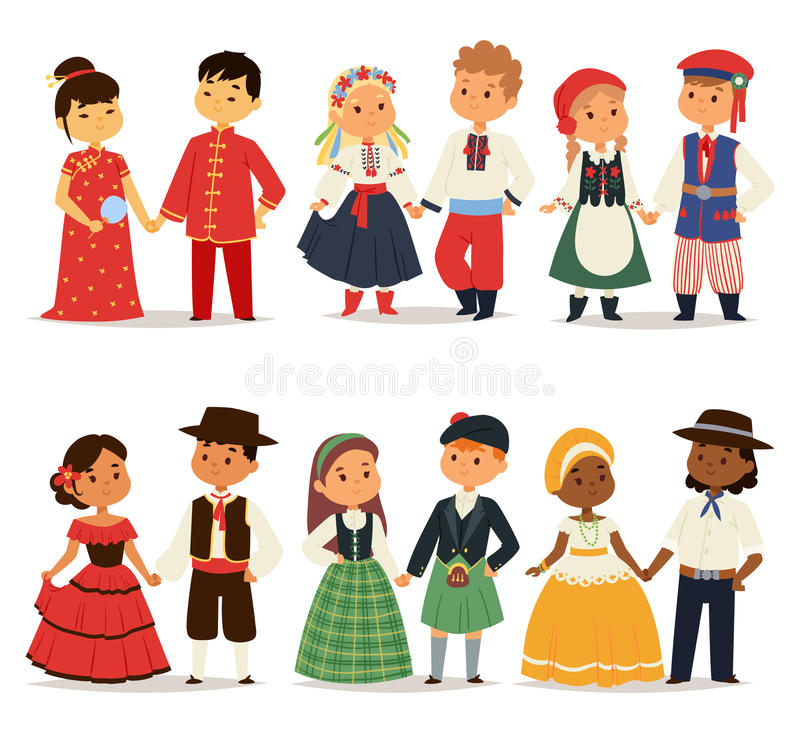 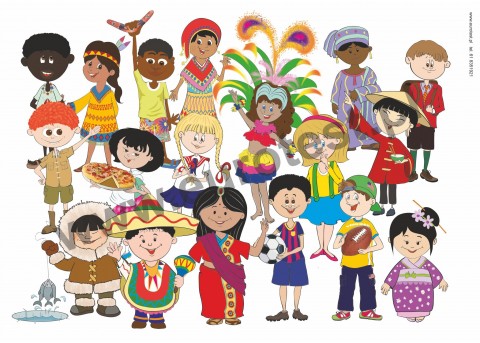 